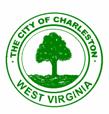 Charleston Historic Landmarks CommissionAgenda3:00 p.m., October 19, 2017City Service Center Conference Room915 Quarrier StreetItems for ReviewCOA-17-0161(continued from 8/17/2017)Application of Sandy Kessell on behalf of John Fox, Jr. requesting a Certificate of Appropriateness in order to replace the original slate roof with shingles on the property located at 1423 Quarrier Street.COA-17-0164Application of Jon Cavendish on behalf of Capitol View Properties LLC requesting a Certificate of Appropriateness in order to replace the original clay tile roof on the property located at 1613 Virginia Street, East.COA-17-0165Application of St. Albans Window on behalf of Hunt and Lees requesting a Certificate of Appropriateness in order to replace the original wood windows with vinyl windows on an accessory structure on the property located at 2306 Kanawha Boulevard, East.Minor Work PermitsDiscussion ItemsApproval of minutes of September 21, 2017 hearing.Next meeting is November 16, 2017. 